Материально-техническое обеспечение и оснащенность образовательного процессаСведения об оборудованных учебных кабинетах:Сведения о наличии в собственности или на ином законном основании оборудованных учебных кабинетов находятся в оперативном управлении договор № 19/13 ЮФО от 23.12.2011г.Количество оборудованных учебных кабинетов - 8 (восемь)В наличии имеется 2 компьютерных класса по 15 посадочных мест. Для изучения ПДД и проведения школьных экзаменов.Все кабинеты оснащены наглядными пособиями, проекторами для показа учебных фильмов и презентаций.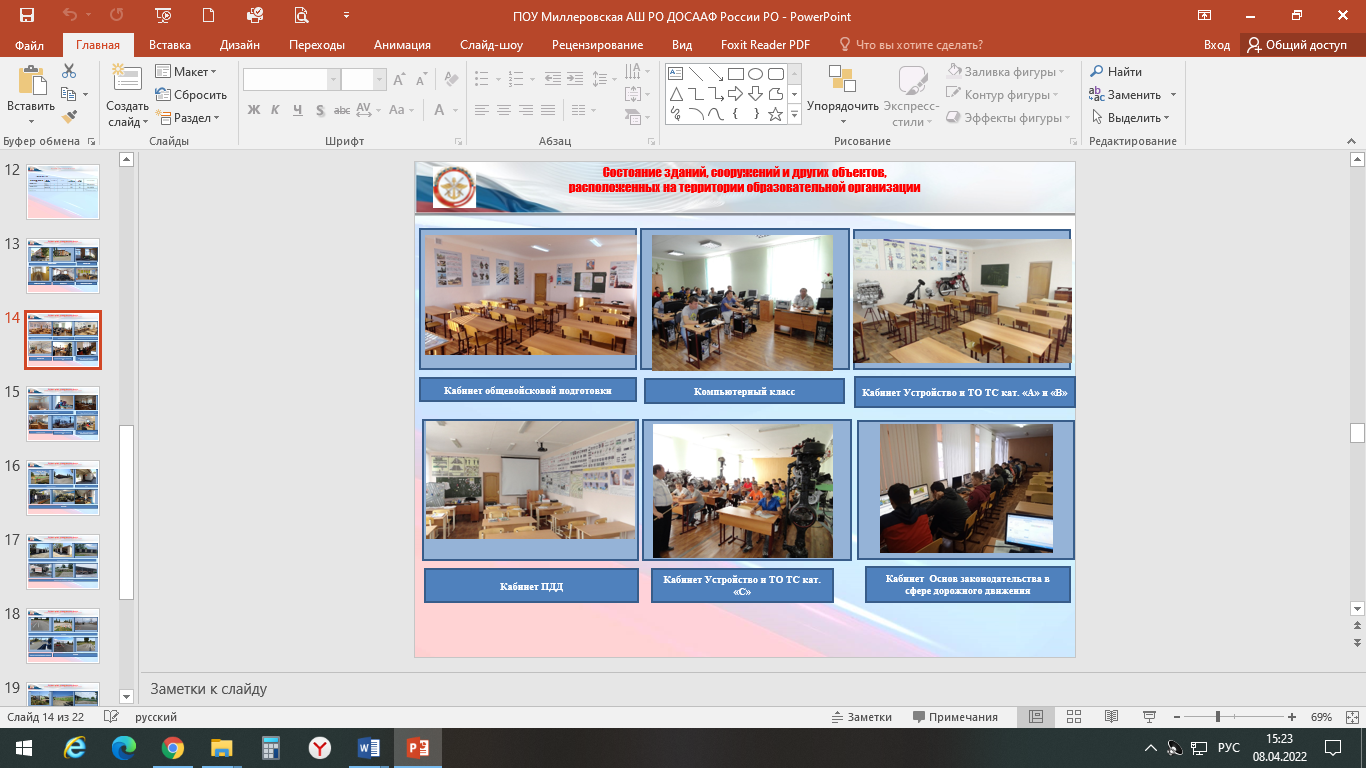 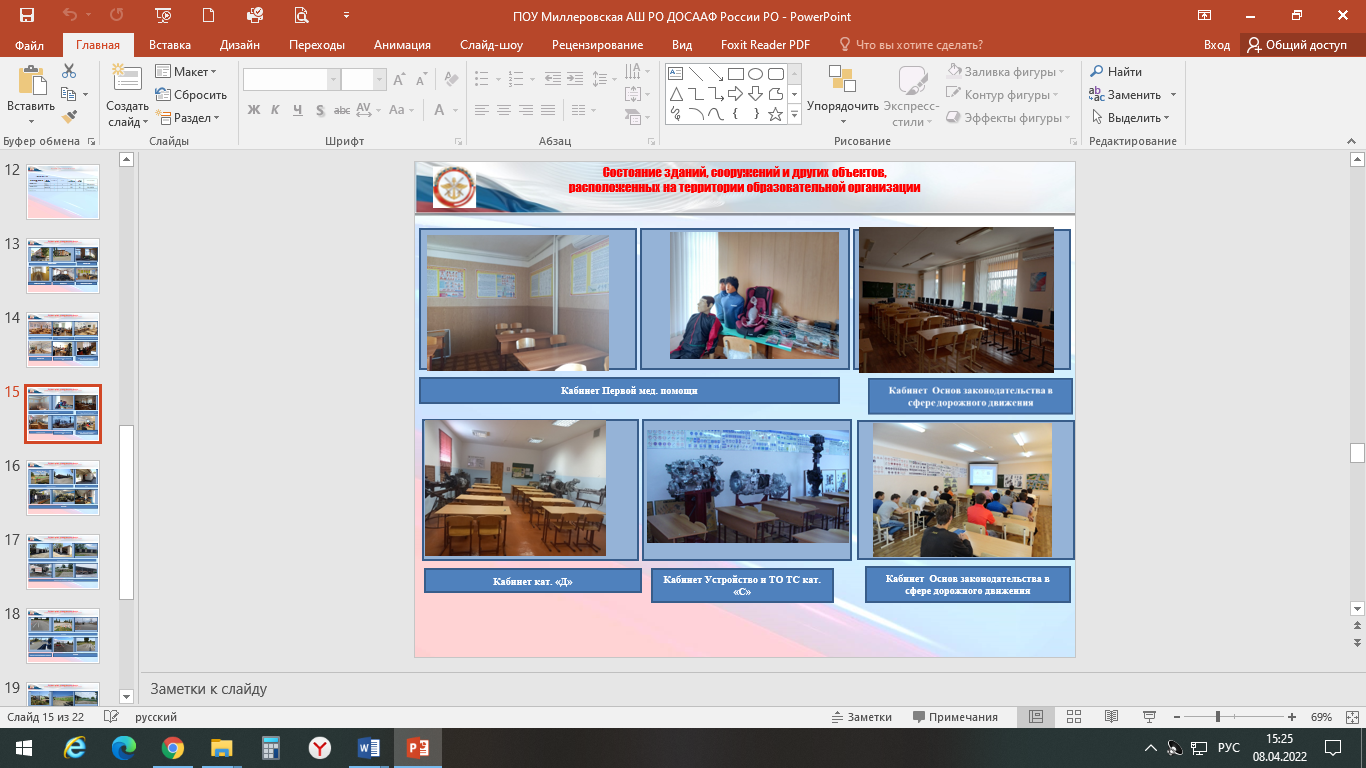 Сведения о закрытой площадке или автодромеСведения о наличии в собственности или на ином законном основании закрытых площадок   в собственности бессрочно Свидетельство № 767 от 24 июня 1992 г. Постановление Главы Администрации № 279 ________________ (реквизиты правоустанавливающих документов, срок действия)Размеры закрытой площадки или автодрома  закрытая площадка 0,26 га. ____________(в соответствии с правоустанавливающими документами и итогами фактического обследования)Наличие ровного и однородного асфальто- или цементобетонное покрытия, обеспечивающее круглогодичное функционирование на участках закрытой площадки или автодрома (в том числе автоматизированного) для первоначального обучения вождению транспортных средств, используемые для выполнения учебных (контрольных) заданий   асфальтовое покрытиеНаличие установленного по периметру ограждения, препятствующее движению по их территории транспортных средств и пешеходов, за исключением учебных транспортных средств, используемых в процессе обучения    имеется___Наличие наклонного участка (эстакады) с продольным уклоном в пределах 8–16% имеется___14%_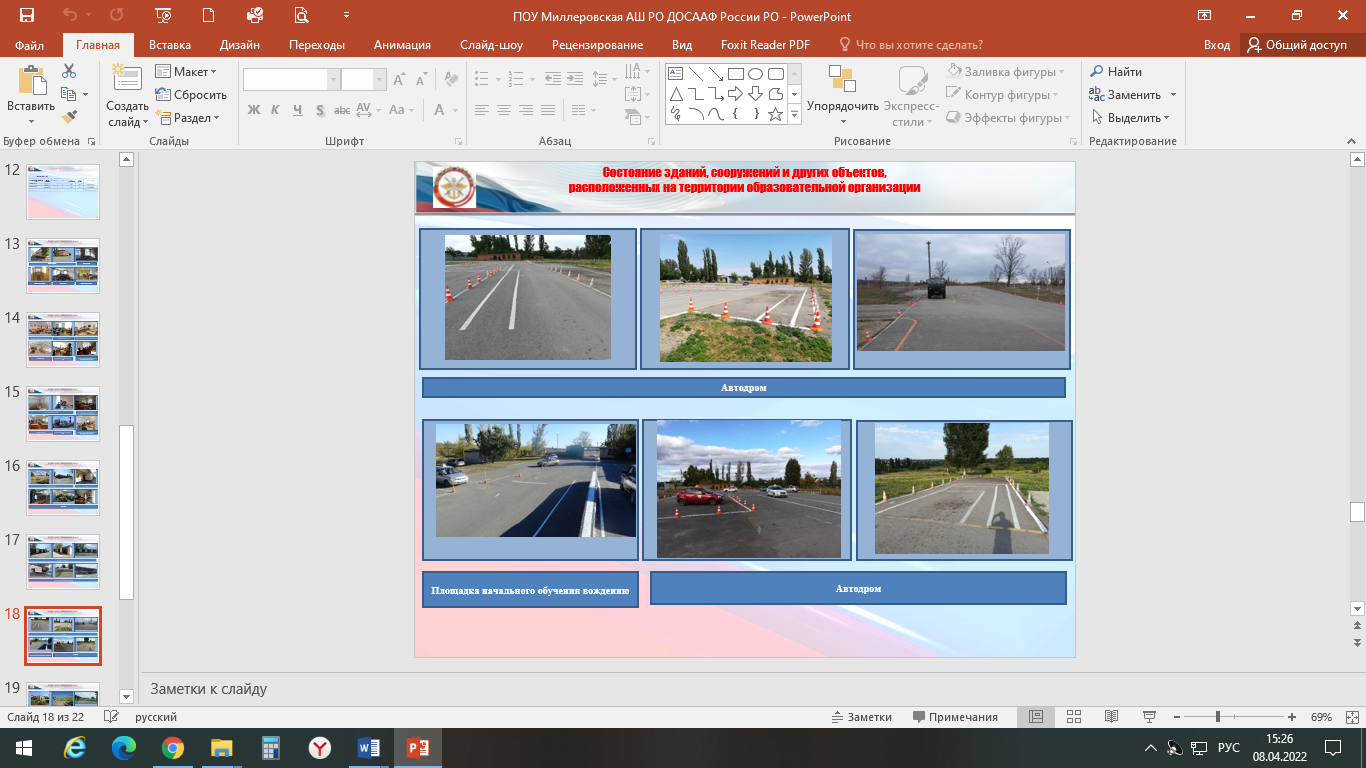 Размеры и обустройство техническими средствами организации дорожного движения обеспечивают выполнение каждого из учебных (контрольных) заданий, предусмотренных программой обучения    соответствуют___________________________________Коэффициент сцепления колес транспортного средства с покрытием не ниже 0,4 соответствуют____Наличие оборудования, позволяющего  разметить границы для  выполнения соответствующих заданий    имеется___Поперечный уклон, обеспечивающий водоотвод     имеется Продольный уклон (за исключением наклонного участка) не более 100‰    имеетсяНаличие освещенности    соответствуетНаличие перекрестка (регулируемого или нерегулируемого)   имеется нерегулируемый	Наличие пешеходного перехода    имеетсяНаличие дорожных знаков (для автодромов)  оборудован дорожными знаками , изготовленными по ГОСТу Р 52290-2004 . Наличие средств организации дорожного движения (для автодромов)    Наличие технических средств, позволяющих осуществлять контроль, оценку и хранение результатов выполнения учебных (контрольных) заданий в автоматизированном режиме (для автоматизированных автодромов)      нет Наличие утвержденных технических условий (для автоматизированных автодромов)    нетПредставленные сведения соответствуют требованиям, предъявляемым к закрытой площадке ______________________________________________ Оценка  качества  библиотечно-информационного обеспеченияИмеющаяся в наличии учебная литература и учебно-наглядные пособия позволяют выполнить  подготовку по программам «А», «В», «С», «СЕ», ВУС-837, переподготовку с категории «В» на «С», переподготовку с категории «С» на «В», переподготовку с категории «С» на «D» и ежегодные занятия с водителями автотранспортных организаций - в полном объеме.Сведения о наличии  в собственности или на ином законном основании оборудованных учебных транспортных средств Техника группы «А»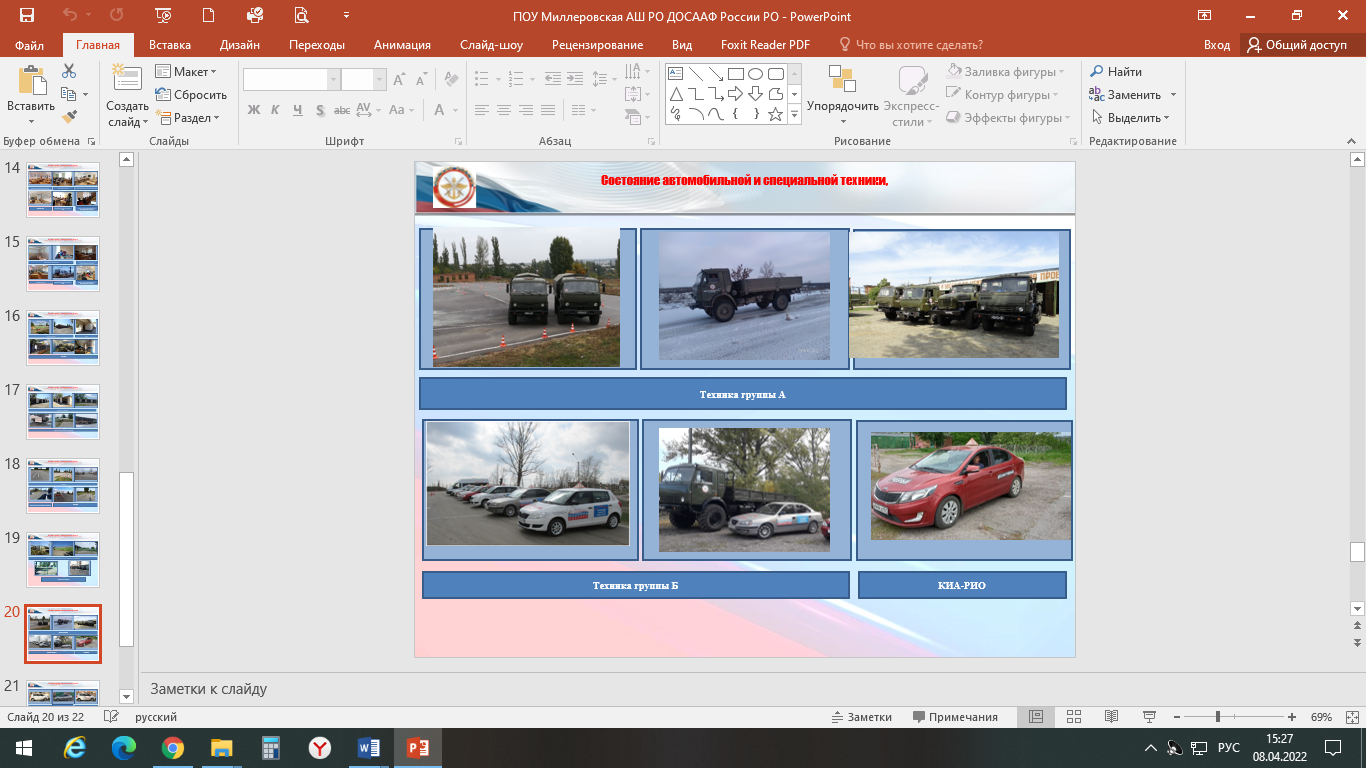 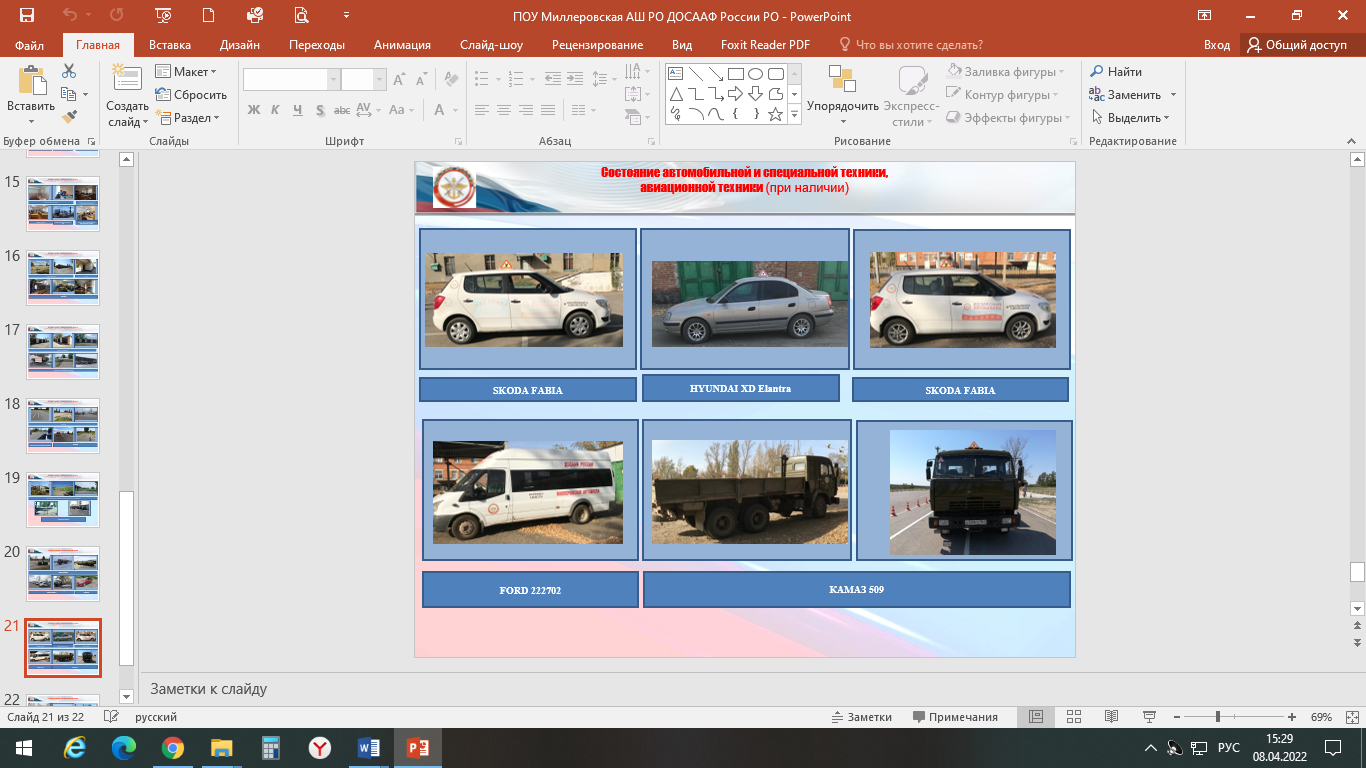 Техника группы «Б»Сведения об оборудовании и технических средствах обучения:Аппаратно-программный комплекс тестирования и развития психофизиологических качеств водителя (при наличии) имеетсяМарка, модель АПК Аналитик -Авто  серийный номер АА1-4067 Производитель ООО НМЦ Аналитик г. ОмскНаличие утвержденных технических условий Аппаратно-программный комплекс тестирования и развития психофизиологических качеств водителя обеспечивает оценку и возможность повышать уровень психофизиологических качеств, необходимых для безопасного управления транспортным средством (профессионально важных качеств), а также формирует навыки саморегуляции его психоэмоционального состояния в процессе управления транспортным средством. Оценка уровня развития профессионально важных качеств производится при помощи компьютерных психодиагностических методик, реализованных на базе АПК с целью повышения достоверности и снижения субъективности в процессе тестирования.АПК обеспечивает тестирование следующих профессионально важных качеств водителя: психофизиологических (оценка готовности к психофизиологическому тестированию, восприятие пространственных отношений и времени, глазомер, устойчивость, переключаемость и распределение внимания, память, психомоторику, эмоциональную устойчивость, динамику работоспособности, скорость формирования психомоторных навыков, оценка моторной согласованности действий рук); свойств и качеств личности водителя, которые позволят ему безопасно управлять транспортным средством (нервно-психическая устойчивость, свойства темперамента, склонность к риску, конфликтность, монотоноустойчивость). АПК для формирования у водителей навыков саморегуляции психоэмоционального состояния  предоставляет возможности для обучения саморегуляции при наиболее часто встречающихся состояниях: эмоциональной напряженности, монотонии, утомлении, стрессе и тренировке свойств внимания (концентрации, распределения). Аппаратно-программный комплекс обеспечивает защиту персональных данных.О доступе к информационным системам и информационно-телекоммуникационным сетям.Учебные кабинеты оснащены выходом в Интернет и объединены в локальную сеть. Обучающиеся, педагоги имеют свободный доступ к информационным системам.Условия питания обучающихся – не предусмотреныВ Миллеровской АШ созданы условия для инвалидов и лиц с ограниченными возможностями здоровья.Вход в образовательную организацию оборудован кнопкой вызова персонала организации.В соответствии со СНиП и СП 31-102-99 Требования доступности общественных зданий и сооружений для инвалидов и других маломобильных посетителей, кнопка установлена на высоте -0,85 до 1 м от уровня земли.Для безопасности кнопка работает под напряжением не 220, а 1,5 Вольта, чтобы персонал или человек нажимающий кнопку, не подвергался удару током.Кнопка вызова персонала для ЛОВЗ расположена так, чтобы колясочник, подъехавший к кнопке, не перекрывал движение обычных посетителей.Официальный сайт Учреждения в информационно-телекоммуникационной сети «Интернет» оснащен «версией для слабовидящих».№ п/пОборудованные учебные кабинетыПлощадь  (кв. м)Количество посадочных мест1Кабинет ПДД     кабинет № 248,8302Кабинет У и ТОТС кат. «А» и «В»    кабинет № 338,6203Кабинет У и ТОТС  кат. «С» кабинет № 678,1304Кабинет Основ законодательства в сфере    дорожного движенияКомпьютерный класс. кабинет № 1171,030155Кабинет У и ТОТС     кабинет № 1370,6306Компьютерный класс     кабинет № 1447,2157Кабинет Медицинской подготовки кабинет № 1831,4308Кабинет кат. «Д»     кабинет № 2151,920Маркаавтомобильной техникиГос. регистр. знакГодвыпускаКамАЗ-431016252СК21RUS1999КамАЗ-431185996КВ21RUS2005КамАЗ-43506260СК21RUS2008КамАЗ-43506476СК21RUS2009I. Автомобили-тренажерыI. Автомобили-тренажерыI. Автомобили-тренажерыУРАЛ-43206-00110860МК22RUS2007КамАЗ-53500858МК22RUS2008Маркаавтомобильной техникиГос. регистр. знакГодвыпускаВАЗ-211440Р935АС 161RUS2008ВАЗ-21144О617АА161RUS2007ВАЗ-21102Н767СМ61RUS1999HYUNDAI XD ElantraУ313МА61RUS2010SKODA FABIAО954РС161RUS2012SKODA FABIAЕ178СН161RUS2013Lada GrantaТ169РО161RUS2012SKODA FABIAХ733ТЕ161RUS2013КамАЗ-5320Е509РЕ161RUS1985м/а FORD-222702Е971 ОВ 161RUS2009м/а ГАЗ-322132А508НР 161RUS2007КИА-РИОА949СВ 161RUS2015Мотоцикл    Восход-3мО563РН61RUS1987Прицеп ГКБ-817РО116761RUS1985